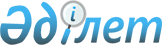 О внесении изменений и дополнений в решение областного маслихата от 8 декабря 2004 года N 8/126 "Об областном бюджете на 2005 год", зарегистрированное в департаменте юстиции 21 декабря 2004 года N 1801Решение Мангистауского областного маслихата от 2 сентября 2005 года N 12/211. Зарегистрировано Департаментом юстиции Мангистауской области 30 сентября 2005 года N 1923



      В соответствии с 
 Законом 
 Республики Казахстан "О местном государственном управлении в Республике Казахстан", Бюджетным 
 кодексом 
 Республики Казахстан и 
 Законом 
 Республики Казахстан "О внесении изменений и дополнений в Закон Республики Казахстан "О республиканском бюджете на 2005 год" областной маслихат 

РЕШИЛ:





      1. Внести в 
 решение 
 областного маслихата от 8 декабря 2004 года N 8/126 "Об областном бюджете на 2005 год" (зарегистрировано в департаменте юстиции 21 декабря 2004 года N 1801, опубликовано в газетах "Мангистау" от 25 декабря 2004 года N 212 и "Огни Мангистау" от 25 декабря 2004 года N 210; внесены изменения и дополнения решением областного маслихата от 8 февраля 2005 года 
 N 9/141 
 "О внесении изменений и дополнений в решение областного маслихата от 8 декабря 2004 года N 8/126 "Об областном бюджете на 2005 год", зарегистрировано за N 1854, опубликовано в газетах "Мангистау" от 19 февраля 2005 года N 33-34 и "Огни Мангистау" от 19 февраля 2005 года N 33-34; внесены изменения и дополнения решением областного маслихата от 6 апреля 2005 года 
 N 10/148 
 "О внесении изменений и дополнений в решение областного маслихата от 8 декабря 2004 года N 8/126 "Об областном бюджете на 2005 год", зарегистрировано за N 1896, опубликовано в газетах "Мангистау" от 26 апреля 2005 года N 76 и "Огни Мангистау" от 26 апреля 2005 года N 73; внесены изменения и дополнения решением областного маслихата от 30 мая 2005 года 
 N 11/ 194 
 "О внесении изменений и дополнений в решение областного маслихата от 8 декабря 2004 года N 8/126 "Об областном бюджете на 2005 год", зарегистрировано за N 1910, опубликовано в газетах "Мангистау" от 14 июня 2005 года N 105 и "Огни Мангистау" от 14 июня 2005 года N 104) следующие изменения и дополнения:




      1) пункт 1 изложить в следующей редакции: "1. Утвердить областной бюджет на 2005 год согласно приложению 1 в следующих объемах: 



      1) доходы - 26 432 799 тысяч тенге, в том числе по:



      налоговым поступлениям - 22 427 071 тысяч тенге;



      неналоговым поступлениям - 34 325 тысяча тенге;



      поступлениям от продажи основного капитала - 33 900 тысяч тенге;



      поступлениям официальных трансфертов - 3 937 503 тысяч тенге;



      2) затраты - 28 092 958 тысяч тенге;



      3) операционное сальдо - 1 660 159 тысяч тенге;



      4) чистое бюджетное кредитование - 75 028 тысяч тенге, в том числе:



      бюджетные кредиты - 10 000 тысяч тенге;



      погашение бюджетных кредитов - 85 028 тысяч тенге; 



      5) дефицит бюджета - 1 585 131 тысяч тенге; 



      6) финансирование дефицита бюджета - 1 585 131 тысяча тенге.  




      2) в подпункте 1) пункта 2:



      в абзаце четвертом цифры "3,9" заменить цифрами "4,5";



      в абзаце пятом цифры "5,5" заменить цифрами "5,3".




      3) в подпункте 4) пункта 2:



      в абзаце четвертом цифры "4,8" заменить цифрами "5,6";



      в абзаце пятом цифры "6,2" заменить цифрами "6,4".




      4) в пункте 5-8:



      в абзаце первом цифры "253 756" заменить цифрами "284 356";



      в абзаце третьем цифры "50 110" заменить цифрами "60 110";



      дополнить абзацем одиннадцатым следующего содержания:



      "на развитие теплоэнергетической системы - 20 600 тысяч тенге".




      5) дополнить пунктом 5-10 следующего содержания:



      "5-10. Установить, что в расходах областного бюджета на 2005 год предусмотрены трансферты на текущие затраты Тупкараганскому району в сумме 9 400 тыс. тенге". 




      6) в пункте 9:



      в абзаце первом цифры "81 883" заменить цифрами "51 789";



      в абзаце втором цифры "43 689" заменить цифрами "10 000";



      в абзаце третьем:



      цифры "28 194" заменить цифрами "41 789";



      цифры "20 000" заменить цифрами "1 000";



      абзац четвертый исключить.




      7) Приложения 2, 11 к указанному решению изложить в редакции согласно приложениям 2, 11 к настоящему решению.




      2. Настоящее решение вступает в силу со дня государственной регистрации.


      Председатель сессии                 Секретарь




                                    областного маслихата



      Е. Аяганов                         Б. Чельпеков


УТВЕРЖДЕНО



решение областного маслихата



ПРИЛОЖЕНИЕ 1



к решению областного маслихата



от 28 сентября 2005 года N 12/211



"О внесении изменений и дополнений



в решение областного маслихата от



 8 декабря 2004 года N 8/126 "Об



областном бюджете на 2005 год"


ОБЛАСТНОЙ БЮДЖЕТ НА 2005 ГОД


                                                      (тенге)

 



ПРИЛОЖЕНИЕ 2



к решению областного маслихата



от 28 сентября 2005 года N 12/211



"О внесении изменений и дополнений



в решение областного маслихата от



 8 декабря 2004 года N 8/126 "Об



областном бюджете на 2005 год"


ПЕРЕЧЕНЬ БЮДЖЕТНЫХ ПРОГРАММ РАЗВИТИЯ ОБЛАСТНОГО БЮДЖЕТА НА 2005 ГОД С РАЗДЕЛЕНИЕМ НА БЮДЖЕТНЫЕ ПРОГРАММЫ, НАПРАВЛЕННЫЕ НА РЕАЛИЗАЦИЮ БЮДЖЕТНЫХ ИНВЕСТИЦИОННЫХ ПРОЕКТОВ (ПРОГРАММ) И НА ФОРМИРОВАНИЕ ИЛИ УВЕЛИЧЕНИЕ УСТАВНОГО КАПИТАЛА ЮРИДИЧЕСКИХ ЛИЦ 


 Приложение 11             



к решению областного маслихата    



от 28 сентября 2005 года N 12/211    



"О внесении изменений и дополнении   



в решение областного маслихата    



от 8.12.2004г. N 8/126          



"Об областном бюджете на 2005 год"  


Распределение сумм целевых текущих трансфертов и целевых трансфертов на развитие из областного бюджета бюджетам районов и городов на 2005 год


продолжение таблицы

					© 2012. РГП на ПХВ «Институт законодательства и правовой информации Республики Казахстан» Министерства юстиции Республики Казахстан
				
Кат.

Кл

Пдк


Наименование


Утвержденный бюджет

Уточненный бюджет

Откло-нение


I. ДОХОДЫ


26288327

26432799

144472

1


HАЛОГОВЫЕ ПОСТУПЛЕHИЯ


22293443

22427071

133628

01

Подоходный налог 

6626157

6 695065

68 908

2

Индивидуальный подоходный налог

6626157

6 695065

68 908

03

Социальный налог

15021960

15086680

64 720

1

Социальный налог

15021960

15086680

64 720

05

Внутренние налоги на товары, работы и услуги

645 326

645 326

0

3

Поступления за использование природных и других ресурсов

645 326

645 326

0

2


HЕHАЛОГОВЫЕ  ПОСТУПЛЕHИЯ


22 471

34 325

11 854

01

Доходы от государственной собственности

21 390

33 397

12 007

1

Поступления части чистого дохода государственых предприятий

1 060

1 500

440

 Поступления части чистого дохода коммунальных государственых предприятий 

 1 060 

 1 500 

 440 

3

Дивиденды  на государственные пакеты акций, находящиеся в государственной собственности

6 430

9 415

2 985

 Дивиденды  на государственные пакеты акций, находящиеся в коммунальной собственности 

 6 430 

 9 415 

 2985 

5

Доходы от аренды имущества, находящегося в государственной собственности

10 000

17 600

7 600

 Доходы от аренды имущества, находящегося в коммунальной собственности 

 10 000 

 17 600 

 7600 

7

Вознаграждения (интересы) по бюджетным кредитам, выданным из государственного бюджета

3 900

4 882

982

 Вознаграждения (интересы) по бюджетным кредитам, выданным из местного бюджета банкам-заемщикам 

 3 900 

 4 882 

 982 

03

Поступления денег  от проведения государственных закупок, организуемых государственными учреждениями, финансируемыми из государственного бюджета

47

47

0

1

Поступления денег  от проведения государственных закупок, организуемых государственными учреждениями, финансируемыми из государственного бюджета

47

47

0

 Поступления денег  от проведения государственных закупок, организуемых государственными учреждениями, финансируемыми из местного бюджета 

 47 

 47 

 0 

04

Штрафы, пеня, санкции, взыскания, налагаемые государственными учреждениями, финансируемыми из государственного бюджета, а также содержащимися и финансируемыми  из бюджета (сметы расходов) Национального Банка Республики Казахстан

1 034

881

-153

1

Штрафы, пеня, санкции, взыскания, налагаемые государственными учреждениями, финансируемыми из государственного бюджета, а также содержащимися и финансируемыми  из бюджета (сметы расходов) Национального Банка Республики Казахстан

1 034

881

-153

 Поступления удержаний из заработной платы осужденных к исправительным работам 

 534 

 381 

 -153 

 Прочие штрафы, пени, санкции, взыскания, налагаемые государственными учреждениями, финансируемыми из местного бюджета 

 500 

 500 

 0 

3


ПОСТУПЛЕНИЯ ОТ ПРОДАЖИ ОСНОВНОГО КАПИТАЛА


35 500

33 900

-1 600

01

Продажа государственного имущества, закрепленного за государственными учреждениями

35 500

33 900

-1 600

1

Продажа государственного имущества, закрепленного за государственными учреждениями

35 500

33 900

-1 600

4


ПОСТУПЛЕНИЯ  ОФИЦИАЛЬНЫХ  ТРАНСФЕРТОВ


3 936 913

3 937503

590

01

Трансферты из нижестоящих органов государственного управления

1 417 411

1 418001

590

2

Трансферты из районных (городских) бюджетов

1 417 411

1 418001

590

02

Трансферты из вышестоящих органов государственного управления

2 519 502

2 519502

0

1

Трансферты из республиканского бюджета

2 519 502

2 519502

0

Фгр

Адм

Пр

Наименование

Утвержденный бюджет

Уточненный бюджет

Отклоне-ние


ІI. З А Т Р А Т Ы


27906920

28092958

186038

01

Государственные услуги общего характера

313 481

337 281

23 800

110

Аппарат маслихата 

26 592

26 592

0

001

Обеспечение деятельности маслихата области

26 592

26 592

0

120

Аппарат акима 

219 768

239 568

19 800

001

Обеспечение деятельности акима области

219 768

239 568

19 800

257

Департамент  финансов 

33 373

37 373

4 000

001

Обеспечение деятельности Департамента (Управления) финансов

30 873

34 273

3 400

009

Организация приватизации коммунальной собственности

2 500

3 100

600

258

Департамент  экономики и бюджетного планирования 

33 748

33 748

0

001

Обеспечение деятельности Департамента  (Управления) экономики и бюджетного планирования

33 748

33 748

0

02


Оборона


44 093

45 293

1 200

250

Управление мобилизационной подготовки и чрезвычайных ситуаций 

44 093

45 293

1 200

003

Мероприятия в рамках исполнения всеобщей воинской обязанности

2 506

2 506

0

001

Обеспечение деятельности Департамента (Управления) мобилизационной подготовки и чрезвычайных ситуаций 

8 805

8 805

0

004

Мероприятия гражданской обороны областного масштаба

10 000

10 000

0

005

Мобилизационная подготовка и мобилизация областного масштаба

4 736

4 736

0

006

Предупреждение и ликвидация чрезвычайных ситуаций областного масштаба

18 046

19 246

1 200

03

Общественный порядок, безопасность, правовая, судебная, уголовно- исполнительная деятельность

903 414

908 514

5 100

252

Управление внутренних дел 

903 414

908 514

5 100

001

Обеспечение деятельности исполнительного органа внутренних дел, финансируемых из областного бюджета

839 798

844 898

5 100

002

Охрана общественного порядка и обеспечение общественной безопасности на территории области

62 816

62 816

0

003

Поощрение граждан, участвующих в охране общественного порядка

800

800

0

04


Образование


1 714 217

1 719017

4 800

260

Управление  физической культуры и спорта 

157 308

157 308

0

006

Дополнительное образование для детей и юношества по спорту

157 308

157 308

0

261

Департамент образования 

863 761

868 561

4 800

003

Общеобразовательное обучение по специальным образовательным программам

144 609

149 904

5 295

004

Информатизация системы среднего образования 

57 834

57 834

0

005

Приобретение и доставка учебников для государственных областных организаций образования

9 000

9 000

0

006

Общеобразовательное обучение  одаренных детей в специализированных организациях образования

32 049

30 494

-1 555

007

Проведение школьных олимпиад и внешкольных мероприятий областного масштаба

35 492

36 552

1 060

008

Начальное профессиональное образование 

145 544

145 544

0

009

Подготовка специалистов со средним профессиональным образованием 

239 723

239 723

0

010

Повышение квалификации и переподготовка кадров 

30 186

30 186

0

011

Обследование психического здоровья детей и подростков и оказание психолого-



медико-педагогической консультативной помощи населению

4 521

4 521

0

012

Реабилитация и социальная адаптация детей и подростков с проблемами в развитии

7 498

7 498

0

001

Обеспечение деятельности Департамента (Управления) образования

25 008

25 008

0

 016 

 Целевые трансферты на развитие бюджетам районов (городов областного значения) на строительство и реконструкцию объектов образования 

 0 

 0 

 0 

017

Целевые текущие трансферты бюджетам  районов (городов областного значения) на обеспечение содержания типовых штатов государственных учреждений общего среднего образования

38 077

38 077

0

018

Целевые текущие трансферты бюджетам  районов (городов областного значения) на содержание вновь вводимых объектов образования

18 685

18 685

0

019

Целевые текущие трансферты бюджетам  районов (городов областного значения) на подключение к Интернету и оплату трафика государственных учреждений среднего общего образования

6 251

6 251

0

020

Целевые текущие трансферты бюджетам  районов (городов областного значения) на приобретение и доставку учебников и учебно-методических комплексов для обновления библиотечных фондов государственных учреждений среднего общего образования

2 300

2 300

0

021

Целевые текущие трансферты бюджетам  районов (городов областного значения) на создание лингофонных и мультимедийных кабинетов для государственных учреждений среднего общего образования

66 984

66 984

0

266

Управление  архитектуры, градостроительства и строительства 

613 020

613 020

0

016

Развитие объектов образования

468 020

468 020

0

 Реализация программы за счет официальных трансфертов из республиканского бюджета 

 468 020 

 468 020 

 0 

017

Целевые трансферты на развитие бюджетам районов (городов областного значения) на строительство и реконструкцию объектов образования

145 000

145 000

0

253

Департамент  здравоохранения

53 506

53 506

0

002

Подготовка специалистов со средним профессиональным образованием  

42 086

42 086

0

003

Повышение квалификации и переподготовка кадров 

11 420

11 420

0

252

Управление внутренних дел 

26 622

26 622

0

007

Повышение квалификации и переподготовка кадров

26 622

26 622

0

05


Здравоохранение


4 926 381

5 093967

167586

253

Департамент здравоохранения 

4 375 096

4 606177

231081

004

Оказание стационарной медицинской помощи по направлению специалистов первичной медико-санитарной помощи и организаций здравоохранения

1 812 844

2 056858

244014

005

Производство крови, ее компонентов и препаратов для местных организаций здравоохранения

77 981

75 581

-2 400

 Реализация программы за счет официальных трансфертов из республиканского бюджета 

 8 140 

 8 140 

 0 

 Реализация программы за счет средств местного бюджета 

 69 841 

 67 441 

 -2400 

006

Охрана материнства и детства

45 609

42 919

-2 690

 Дома ребенка 

 45 609 

 42 919 

 -2690 

007

Пропаганда здорового образа жизни  

12 352

12 352

0

008

Обеспечение специализированными продуктами питания и лекарственными средствами населения по отдельным видам заболеваний

124 595

124 595

0

009

Оказание медицинской помощи лицам, страдающим социально значимыми заболеваниями и заболеваниями, представляющими опасность для окружающих

902 051

893 578

-8 473

010

Оказание первичной медико-санитарной помощи населению

1 174 133

1 163163

-10970

011

Оказание скорой и неотложной помощи

166 204

168 384

2 180

012

Оказание медицинской помощи населению в чрезвычайных ситуациях

21 775

23 475

1 700

 Оказание медицинской помощи населению в чрезвычайных ситуациях 

 11 341 

 13 041 

 1700 

 Областные базы спецмедснабжения 

 10 434 

 10 434 

 0 

001

Обеспечение деятельности Департамента (Управления) здравоохранения

23 753

25 753

2 000

013

Проведение патологоанатомического вскрытия

5 799

5 799

0

 014 

 Развитие объектов здравоохранения 

 0 

 0 

 0 

016

Обеспечение граждан бесплатным или льготным проездом за пределы населенного пункта на лечение

8 000

13 720

5 720

266

Управление  архитектуры, градостроительства и строительства 

344 733

281 955

-62778

019

Развитие объектов здравоохранения

344 733

281 955

-62778

269

Департамент государственного санитарно-эпидемиологического надзора 

206 552

205 835

-717

001

Обеспечение деятельности Департамента (Управления) государственного санитарно-эпидемиологического надзора

73 303

70 386

-2 917

002

Санитарно-эпидемиологическое благополучие населения

131 749

135 449

3 700

003

Борьба с эпидемиями 

1 500

0

-1 500

06

Социальная помощь и социальное обеспечение

341 085

329 790

-11295

256

Департамент координации занятости и социальных программ

227 235

224 500

-2 735

002

Социальное обеспечение престарелых и инвалидов общего типа

114 712

114 712

0

003

Социальная поддержка инвалидов 

34 193

31 458

-2 735

001

Обеспечение деятельности Департамента (Управления) координации занятости и социальных программ

35 428

35 428

0

006

Целевые текущие трансферты бюджетам  районов (городов областного значения) для выплаты единовременной помощи участникам и инвалидам Великой Отечественной войны

33 074

33 074

0

008

Целевые текущие трансферты бюджетам  районов (городов областного значения) на увеличение размеров коэффициентов для исчисления должностных окладов (ставок) рабочих первого и второго разрядов государственных учреждений и казенных предприятий

7 734

7 734

0

009

Целевые текущие трансферты бюджетам  районов (городов областного значения) на компенсацию повышения тарифа абонентской платы за телефон социально- защищаемым гражданам, являющимся абонентами городских сетей телекоммуникаций

231

231

0

010

Обеспечение проезда инвалидам и участникам Великой Отечественной Войны 

1 299

1 299

0

 Реализация программы за счет официальных трансфертов из республиканского бюджета 

 1 299 

 1 299 

 0 

011

Оплата услуг по зачислению, выплате и доставке пособий и других социальных выплат

564

564

0

261


Департамент образования


113 850

105 290

-8 560

015

Социальное обеспечение сирот, детей, оставшихся без попечения родителей

113 850

105 290

-8 560

07

Жилищно-коммунальное хозяйство

1 637 808

1 636 808

-1 000

266

Управление  архитектуры, градостроительства и строительства 

1 637 808

1 636 808

-1 000

004

Газификация населенных пунктов

575 324

564 324

-11000

005

Кредитование бюджетов  районов (городов областного значения) на строительство жилья

500 000

500 000

0

006

Целевые трансферты на развитие бюджетам  районов (городов областного значения) на строительство жилья государственного коммунального жилищного фонда

397 250

397 250

0

007

Целевые трансферты на развитие бюджетам  районов (городов областного значения) на развитие системы водоснабжения

138 234

148 234

10 000

008

Целевые трансферты на развитие бюджетам  районов (городов областного значения) на развитие коммунального хозяйства

22 000

22 000

0

009

Целевые трансферты на развитие бюджетам  районов (городов областного значения) на развитие  благоустройства городов и населенных пунктов

5 000

5 000

0

08

Культура, спорт, туризм и информационное пространство

701 141

703 672

2 531

262

Управление культуры

230 259

233 759

3 500

001

Обеспечение деятельности Департамента (Управления) культуры

13 010

13 010

0

 Аппараты местных органов 

 13 010 

 13 010 

 0 

003

Поддержка культурно-досуговой работы

31 937

33 437

1 500

005

Обеспечение сохранности историко-культурного наследия и доступа к ним

90 720

90 720

0

 006

Развитие объектов культуры

 0 

 0 

 0

007

Поддержка театрального и музыкального искусства

75 419

77 419

2 000

008

Обеспечение функционирования областных библиотек

19 173

19 173

0

266

Управление  архитектуры, градостроительства и строительства 

73 876

52 302

-21574

021

Развитие объектов культуры

73 876

52 302

-21574

260

Управление физической культуры и спорта 

271 171

275 771

4 600

001

Обеспечение деятельности Управления (Отдела) физической культуры и спорта 

11 487

11 487

0

003

Проведение спортивных соревнований на областном уровне 

94 324

94 324

0

004

Подготовка и участие членов областных сборных команд по различным видам спорта на республиканских и международных соревнованиях

165 360

169 960

4 600

 002 

 Развитие объектов спорта 

 0 

259

Отдел архивов и документации 

28 279

28 279

0

001

Обеспечение деятельности Управления  (Отдела) архивов и документации

3 808

3 808

0

002

Обеспечение сохранности архивного фонда

24 471

24 471

0

263

Департамент внутренней политики 

79 518

95 523

16 005

001

Обеспечение деятельности Департамента (Управления) внутренней политики

29 785

30 190

405

 Аппараты местных органов 

 29 785 

 30 190 

 405 

002

Проведение государственной информационной политики через средства массовой информации

35 000

48 000

13 000

003

Реализация региональных программ в сфере молодежной политики

14 733

17 333

2 600

264

Управление по развитию языков 

8 150

8 150

0

001

Обеспечение деятельности Управления по развитию языков

6 150

6 150

0

002

Развитие государственного языка и других языков народов Казахстана

2 000

2 000

0

265

Департамент предпринимательства и промышленности 

9 888

9 888

0

005

Регулирование туристской деятельности

9 888

9 888

0

09

Топливно-энергетический комплекс и недропользование 

0

20 600

20 600

266

Управление  архитектуры, градостроительства и строительства 

0

20 600

20 600

010

Целевые трансферты на развитие бюджетам  районов (городов областного значения) на развитие теплоэнергетической системы

0

20 600

20 600

10

Сельское, водное, лесное, рыбное хозяйство, особоохраняемые природные территории, охрана окружающей среды и животного мира, земельные отношения

210 138

204 758

-5 380

255

Управление сельского хозяйства 

15 680

16 300

620

001

Обеспечение деятельности Департамента (Управления) сельского хозяйства

15 680

16 300

620

 003 

 Кредитование сельхозтоваропроизводителей 

 0 

 0 

 0 

 006 

 Развитие объектов сельского хозяйства 

 0 

 0 

 0 

266

Управление  архитектуры, градостроительства и строительства 

16 200

16 200

0

024

Развитие объектов сельского хозяйства

16 200

16 200

0

254

Управление природных ресурсов и регулирования природопользования 

169 113

163 113

-6 000

001

Обеспечение деятельности Департамента (Управления) природных ресурсов и регулирования природопользования

12 917

12 917

0

005

Охрана, защита, воспроизводство лесов и лесоразведение

16 196

16 196

0

008

Проведение мероприятий по охране окружающей среды 

140 000

134 000

-6 000

251

Управление земельных отношений 

9 145

9 145

0

001

Обеспечение деятельности Управления земельных отношений

9 145

9 145

0

11

Промышленность, архитектурная, градостроительная и строительная деятельность

30 439

28 639

-1 800

266

Управление архитектуры, градостроительства и строительства

22 490

20 690

-1 800

001

Обеспечение деятельности Департамента (Управления) архитектуры, градостроительства и строительства

12 490

13 690

1 200

108

Разработка и экспертиза технико-экономических обоснований местных  бюджетных инвестиционных проектов (программ)

10 000

7 000

-3 000

267

Управление государственного архитектурно-строительного контроля 

7 949

7 949

0

001

Обеспечение деятельности Департамента (Управления) государственного архитектурно-строительного контроля

7 949

7 949

0

12


Транспорт и коммуникации


216 408

216 408

0

268

Управление пассажирского транспорта и автомобильных дорог 

216 408

216 408

0

001

Обеспечение деятельности управления пассажирского транспорта и автомобильных дорог

11 408

11 408

0

003

Обеспечение функционирования автомобильных дорог 

200 000

200 000

0

007

Целевые трансферты на развитие бюджетам районов (городов областного значения) на развитие транспортной инфраструктуры

5 000

5 000

0

13

Прочие

701 033

670 939

-30094

120

Аппарат акима

23 000

23 000

0

006

Формирование или увеличение уставного капитала юридических лиц

23 000

23 000

0

257

Департамент финансов 

537 289

507 195

-30094

012

Резерв местного исполнительного органа области на покрытие кассового разрыва бюджетов районов (городов областного значения)

10 000

0

-10000

013

Резерв местного исполнительного органа области  на неотложные затраты

28 194

41 789

13 595

014

Чрезвычайный резерв местного исполнительного органа области для ликвидации чрезвычайных ситуаций природного и техногенного характера

43 689

10 000

-33689

015

Целевые текущие трансферты бюджетам районов (городов областного значения) на увеличение заработной платы государственным служащим, работникам государственных учреждений, не являющимся государственными служащими, и работникам казенных предприятий

455 406

455 406

0

265

Департамент  предпринимательства и промышленности 

98 318

98 318

0

001

Обеспечение деятельности Департамента  (Управления) предпринимательства и промышленности

34 168

34 168

0

003

Поддержка предпринимательской деятельности

14 150

14 150

0

008

Увеличение уставного капитала АО "Банк развития Казахстана"

50 000

50 000

0

266

Управление архитектуры, градостроительства и строительства 

30 000

30 000

0

012

Целевые трансферты на развитие бюджетам  районов (городов областного значения) на развитие малых городов с депрессивной экономикой

30 000

30 000

0

270

Управление регулирования деятельности естественных монополий и защиты конкуренции 

12 426

12 426

0

001

Обеспечение деятельности Департамента (Управления) регулирования деятельности естественных монополий и защиты конкуренции

12 426

12 426

0

15

Официальные трансферты

16167282

16177272

9 990

257

Департамент финансов 

16167282

16177272

9 990

005

Трансферты из местных бюджетов

9 400

9 400

006

Бюджетные изъятия

15989138

15989138

0

007

Субвенции

173 068

173 068

0

011

Возврат целевых трансфертов

5 076

5 666

590

ІІІ. ОПЕРАЦИОННОЕ САЛЬДО

-1 618593

-1660159

-41566

IV. ЧИСТОЕ БЮДЖЕТНОЕ КРЕДИТОВАНИЕ

Бюджетные кредиты

50 000

10 000

-40000

13

Прочие

50 000

10 000

-40000

265

Департамент предпринимательства и промышленности 

50 000

10 000

-40000

004

Кредитование для развития малого предпринимательства 

50 000

10 000

-40000

5

Погашение бюджетных кредитов

83 462

85 028

1 566

01

Погашение бюджетных кредитов

83 462

85 028

1 566

1

Погашение бюджетных кредитов, выданных из государственного бюджета

83 462

85 028

1 566

 Погашение бюджетных кредитов, выданных банкам-заемщикам 

 33 282 

 34 634 

 1 352 

 Погашение бюджетных кредитов, выданных из местного бюджета до 2005 года юридическим лицам 

 50 180 

 50 394 

 214 

V. САЛЬДО ПО ОПЕРАЦИЯМ С ФИНАНСОВЫМИ АКТИВАМИ

0

0

0

VI. ДЕФИЦИТ БЮДЖЕТА

-1 585131

-1585131

0

VII. ФИНАНСИРОВАНИЕ ДЕФИЦИТА БЮДЖЕТА

1 585 131

1 585131

0

Фгр

Адм

Пр

Наименование



Инвестиционные проекты



04


Образование


261

Департамент образования

004

Информатизация системы среднего образования 

266

Управление  архитектуры, градостроительства и строительства 

016

Развитие объектов образования

017

Целевые трансферты на развитие бюджетам районов (городов областного значения) на строительство и реконструкцию объектов образования

05


Здравоохранение


266

Управление  архитектуры, градостроительства и строительства 

019

Развитие объектов здравоохранения

07


Жилищно-коммунальное хозяйство


266

Управление архитектуры, градостроительства и строительства

004

Газификация населенных пунктов

005

Кредитование бюджетов  районов (городов областного значения) на строительство жилья

006

Целевые трансферты на развитие бюджетам  районов (городов областного значения) на строительство жилья государственного коммунального жилищного фонда

007

Целевые трансферты на развитие бюджетам  районов (городов областного значения) на развитие системы водоснабжения

008

Целевые трансферты на развитие бюджетам  районов (городов областного значения) на развитие коммунального хозяйства

009

Целевые трансферты на развитие бюджетам  районов (городов областного значения) на развитие  благоустройства городов и населенных пунктов

08


Культура, спорт, туризм и информационное пространство


 260 

 Управление физической культуры и спорта области 

 002 

 Развитие объектов спорта 

266

Управление архитектуры, градостроительства и строительства

021

Развитие объектов культуры

09


Топливно-энергетический комплекс и недропользование 


266

Управление  архитектуры, градостроительства и строительства 

010

Целевые трансферты на развитие бюджетам  районов (городов областного значения) на развитие теплоэнергетической системы

10


Сельское, водное, лесное, рыбное хозяйство, особоохраняемые природные территории, охрана окружающей среды и животного мира, земельные отношения


266

Управление архитектуры, градостроительства и строительства

 003 

 Кредитование сельхозтоваропроизводителей 

024

Развитие объектов сельского хозяйства

12

Транспорт и коммуникации

268

Управление пассажирского транспорта и автомобильных дорог 

007

Целевые трансферты на развитие бюджетам районов (городов областного значения) на развитие транспортной инфраструктуры

13


Прочие


265

Департамент предпринимательства и промышленности

004

Кредитование для развития малого предпринимательства 

266

Управление архитектуры, градостроительства и строительства

012

Целевые трансферты на развитие бюджетам  районов (городов областного значения) на развитие малых городов с депрессивной экономикой



Инвестиционные программы



4


Образование


261

Департамент образования

009

Подготовка специалистов со средним профессиональным образованием 

253

Департамент  здравоохранения

002

Подготовка специалистов со средним профессиональным образованием  

13


Прочие


120

Аппарат акима

006

Формирование или увеличение уставного капитала юридических лиц

265

Департамент предпринимательства и промышленности

008

Увеличение уставного капитала АО "Банк развития Казахстана"

№

Наименование

Целевые трансферты на развитие бюджетам  районов (городов областного значения) на строительство и реконструкцию объектов образования

Целевые трансферты на развитие бюджетам  районов (городов областного значения) на развитие системы водоснабжения

Целевые трансферты на развитие бюджетам  районов (городов областного значения) на развитие благоустройства городов и населенных пунктов

Целевые трансферты на развитие бюджетам  районов (городов областного значения) на развитие коммунального хозяйства

А

Б

1

2

3

4

1

Бейнеуский р

145 000

15 000

3 900

2

Каракиянский район

Каракиянский район

14 000

3

Мангистауский район

Мангистауский район

31 110

600 

7 000

4

Тупкараганский район

Тупкараганский район

500

5

город Актау

6

город Жанаозен 

город Жанаозен 

15 000


Всего по области



145 000



60 110



5 000



22 000


№

Целевые трансферты на развитие бюджетам  районов (городов областного значения) на строительство жилья государственного коммунального жилищного фонда

Целевые текущие трансферты бюджетам  районов (городов областного значения) для выплаты единовременной помощи участникам и инвалидам ВОВ и локальных войн в Афганистане

Целевые трансферты на развитие бюджетам районов (городов областного значения) на развитие транспортной инфраструктуры

Целевые текущие трансферты бюджетам  районов (городов областного значения) для выплаты единовременной помощи лицам, приравненным по льготам и гарантиям к участникам ВОВ

Целевые текущие трансферты бюджетам районов (городов областного значения) на приобретение и доставку учебников и учебно-метедических комплексов для обновления библиотечных фондов

Целевые трансферты на развитие бюджетам районов (городов областного значения) на развитие теплоэнергетической системы

А

5

6

7

8

9

10

1

829

432

2

644

700

3

3 500

701

5000

1299

2 300

4

402

1042

20 600

5

8 250

2675

6

3 220

652


3 500



14 046



5000



6800



2 300



20 600

